Letter of Authorization from Property Owner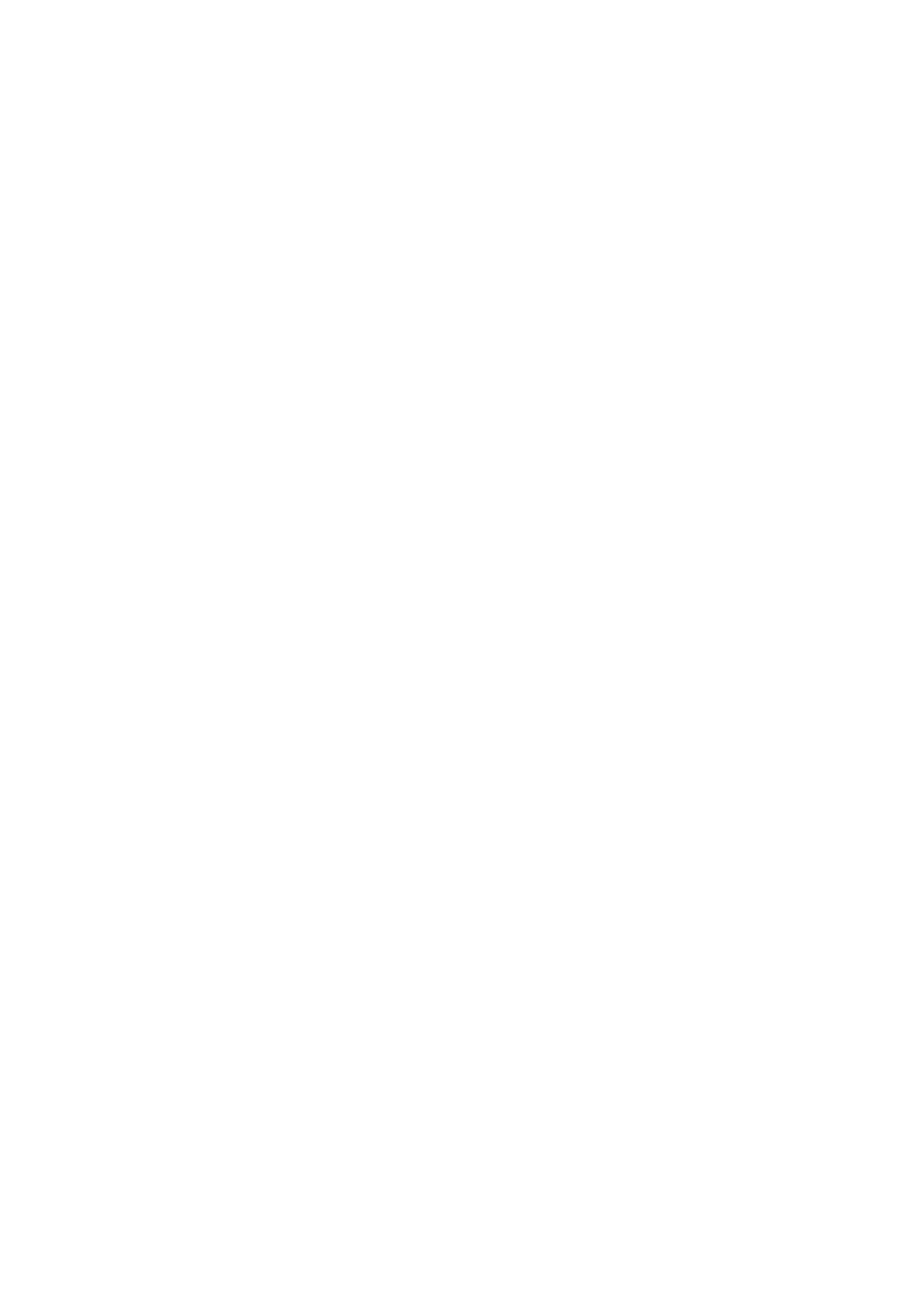 Date	/	/  	To:	The Office of the Registrar Shuster Hall, Room 108250 Bedford Park Blvd West Bronx, New York, 10468I,	aut	horize  	   	Your name here	Person authorized to pick	-up diploma on my behalf Please print clearly		Please print clearlyto pick -up the diploma on my behalf. The details are as follows:Last (4) of SSN #     	                                                                                                                             Degree Earned       	                                                                                                                         Graduation Date      	Sincerely,Signature of Graduate (original signature mandatory)copyright©authorizationletter.org